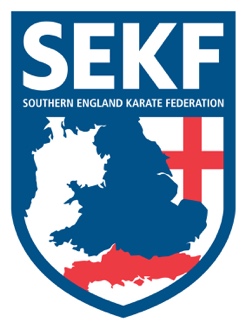 Congratulations to Carla Rudkin-Guillen after her historical success at the Berlin International Open. Carla won Gold in the -14 years Kata and then managed to win another Gold in the -16 years Kata, breaking an all-time SEKF record after becoming the first athlete in twenty-seven years to win two International Gold medals at the same time….Just amazing!Saturday course for Poole area studentsThere will be a grading course on Saturday 29th February at the Ashdown Leisure Centre (Adastral Rd, Canford Heath. BH17 8RE). This course will be aimed at improving the basics and fighting techniques for your next belt (Tag) and is important if you wish to grade at the end of March.White to Green Tag   -	      10.00am – 11.00amGreen Belt & Above  -	      11.00am – 12.00pmSaturday course for New Forest area studentsThere will be a grading course on Saturday 29th February at New Milton Health & Leisure, (Gore Road, New Milton. BH25 6RR). This course will be aimed at improving the basics and fighting techniques for your next belt (Tag) and is important if you wish to grade at the end of March.White & Red belts              -		 2.00pm – 3.00pmYellow Belt to Green tag    -	             3.00pm – 4.00pmGreen Belt & Above           -                4.00pm – 5.00pmAdvanced courseThere will be an advanced course for student’s Blue belt and above plus squad members only, to be held at New Milton Health & Leisure, Gore Road, BH25 6RR. This course will cover Knife defences, Advanced kicks and Pad workDate: Sunday 1st MarchTime: 11.15 – 1.15pm	Cost: ₤15.00	If you have any queries, please do not hesitate to contact meClub enquires     -	        collinrudkin@gmail.com                                  Collin              -              07966 303 585                                Danny             -              07813 329 710